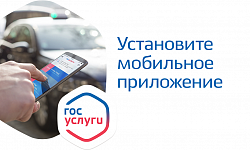 Депинформтехнологий Югры совместно с Депобразования и молодежи Югры создан сервис по информированию граждан о неблагоприятных климатических условиях (актированных днях) посредством мобильного приложения «Госуслуги Югры».Информация об актированных днях доступна в мобильном приложении «Госуслуги Югры» для Android и iOS (услуга «Актированные дни»). Для доступа к данному Сервису необходимо скачать или обновить приложение. 
Инструкция для скачивания: 
Мобильное приложение «Госуслуги Югры» доступно для скачивания по ссылкам: 
Для операционной системы Android: 
https://play.google.com/store/apps/details?id=ru.rostel.hmao&amp;hl=ru 
  Для операционной системы iOS: 
https://apps.apple.com/ru/app/госуслуги-югры/id1068129038?l=en 
  При запуске приложения необходимо однократно пройти авторизацию (ввести логин, пароль Вашей учетной записи на Портале Госуслуг) и создать 4-х - значный цифровой код для дальнейшего использования при запуске мобильного приложения «Госуслуги Югры». 
Если у Вас установлено мобильное приложение «Госуслуги Югры», 
необходимо проверить актуальность версии. Проверьте наличие доступных обновлений для мобильного приложения «Госуслуги Югры» в маркетах Play Market (для Android) или App Store (для iOS) во вкладке «Обновления». 
При наличии более новой версии необходимо нажать кнопку «Обновить». 
  Если Вы желаете получать push-уведомления, то необходимо при 
входе в приложение включить данную опцию. 
  Время выполнения рассылки информации об актированном дне в 
мобильном приложении: первая смена - в 06:05, вторая смена - в 11:05.